1ОПИСАНИЕ МЕСТОПОЛОЖЕНИЯ ГРАНИЦОПИСАНИЕ МЕСТОПОЛОЖЕНИЯ ГРАНИЦОПИСАНИЕ МЕСТОПОЛОЖЕНИЯ ГРАНИЦ
	поселок Пахарь	(наименование объекта местоположение границ, которого описано (далее - объект)Раздел 1
	поселок Пахарь	(наименование объекта местоположение границ, которого описано (далее - объект)Раздел 1
	поселок Пахарь	(наименование объекта местоположение границ, которого описано (далее - объект)Раздел 1Сведения об объекте Сведения об объекте Сведения об объекте №п/пХарактеристики объекта Описание характеристик1231.Местоположение объекта Самарская область, Волжский район, сельское поселение Просвет, поселок Пахарь2.Площадь объекта +/- величина погрешности определения площади
 (Р +/- Дельта Р)1254145±392 м2  3.Иные характеристики объекта Раздел 2Раздел 2Раздел 2Раздел 2Раздел 2Раздел 2Сведения о местоположении границ объекта Сведения о местоположении границ объекта Сведения о местоположении границ объекта Сведения о местоположении границ объекта Сведения о местоположении границ объекта Сведения о местоположении границ объекта 1.Система координат 	МСК-63	1.Система координат 	МСК-63	1.Система координат 	МСК-63	1.Система координат 	МСК-63	1.Система координат 	МСК-63	1.Система координат 	МСК-63	2. Сведения о характерных точках границ объекта 2. Сведения о характерных точках границ объекта 2. Сведения о характерных точках границ объекта 2. Сведения о характерных точках границ объекта 2. Сведения о характерных точках границ объекта 2. Сведения о характерных точках границ объекта Обозначение характерных точек границКоординаты, мКоординаты, мМетод определения координат характерной точкиСредняя квадратическая погрешность положения характерной точки (Мt), мОписание обозначения точки на местности (при наличии)Обозначение характерных точек границXYМетод определения координат характерной точкиСредняя квадратическая погрешность положения характерной точки (Мt), мОписание обозначения точки на местности (при наличии)123456––––––1367000.651393662.8Картометрический метод0.1-2366942.31393576.88Картометрический метод0.1-3366811.531393381.51Картометрический метод0.1-4366786.471393344.08Картометрический метод0.1-5366782.241393338.24Картометрический метод0.1-6366459.661393376.17Картометрический метод0.1-7366433.821393390.54Картометрический метод0.1-8366424.141393395.89Картометрический метод0.1-9366415.921393400.01Картометрический метод0.1-10366373.721393466Картометрический метод0.1-11366362.711393493.5Картометрический метод0.1-12366350.841393516.34Картометрический метод0.1-13366342.931393705.56Картометрический метод0.1-14366322.041393704.1Картометрический метод0.1-15366235.251394115.82Картометрический метод0.1-16366241.151394136.34Картометрический метод0.1-17366243.161394140.56Картометрический метод0.1-18366249.251394153.3Картометрический метод0.1-19366259.841394170.42Картометрический метод0.1-20366270.111394183.17Картометрический метод0.1-21366279.461394193.74Картометрический метод0.1-22366284.761394204.32Картометрический метод0.1-23366285.371394211.49Картометрический метод0.1-24366284.251394219.49Картометрический метод0.1-25366271.291394234.25Картометрический метод0.1-26366262.211394244.02Картометрический метод0.1-27366256.071394252.41Картометрический метод0.1-28366251.981394259.45Картометрический метод0.1-29366249.931394267.85Картометрический метод0.1-30366249.711394278.07Картометрический метод0.1-31366249.941394287.37Картометрический метод0.1-32366251.071394293.74Картометрический метод0.1-33366254.931394302.13Картометрический метод0.1-34366277.441394340.16Картометрический метод0.1-35366296.061394352.42Картометрический метод0.1-36366323.791394370.58Картометрический метод0.1-37366346.071394386.02Картометрический метод0.1-38366369.231394404.18Картометрический метод0.1-39366370.271394405.27Картометрический метод0.1-40366376.661394411.97Картометрический метод0.1-41366453.541394534.4Картометрический метод0.1-42366445.291394583.73Картометрический метод0.1-43366553.811394637.08Картометрический метод0.1-44366629.11394683.67Картометрический метод0.1-45366702.941394725.15Картометрический метод0.1-46366723.351394737.21Картометрический метод0.1-47366839.71394777.68Картометрический метод0.1-48366855.551394785.39Картометрический метод0.1-49366892.861394792.66Картометрический метод0.1-50366895.861394793.25Картометрический метод0.1-51366897.621394793.6Картометрический метод0.1-52367025.021394818.43Картометрический метод0.1-53367048.981394823.1Картометрический метод0.1-54367054.451394824.17Картометрический метод0.1-55367126.251394791.96Картометрический метод0.1-56367131.561394789.58Картометрический метод0.1-57367138.161394788.56Картометрический метод0.1-58367141.271394788.33Картометрический метод0.1-59367158.071394785.92Картометрический метод0.1-60367180.21394782.76Картометрический метод0.1-61367240.931394774.08Картометрический метод0.1-62367284.421394767.87Картометрический метод0.1-63367285.521394735.65Картометрический метод0.1-64367343.51394722.16Картометрический метод0.1-65367354.841394719.64Картометрический метод0.1-66367610.831394661.44Картометрический метод0.1-67367653.911394651.92Картометрический метод0.1-68367656.711394651.3Картометрический метод0.1-69367645.531394629.93Картометрический метод0.1-70367491.091394410.09Картометрический метод0.1-71367436.851394313.82Картометрический метод0.1-72367393.881394249.53Картометрический метод0.1-73367370.981394214.73Картометрический метод0.1-74367293.221394099.01Картометрический метод0.1-75367213.251393980.48Картометрический метод0.1-76367169.171393914.61Картометрический метод0.1-77367169.011393914.38Картометрический метод0.1-1367000.651393662.8Картометрический метод0.1-3. Сведения о характерных точках части (частей) границы объекта3. Сведения о характерных точках части (частей) границы объекта3. Сведения о характерных точках части (частей) границы объекта3. Сведения о характерных точках части (частей) границы объекта3. Сведения о характерных точках части (частей) границы объекта3. Сведения о характерных точках части (частей) границы объектаОбозначение характерных точек части границыКоординаты, мКоординаты, мМетод определения координат характерной точкиСредняя квадратическая погрешность положения характерной точки (Мt), мОписание обозначения точки на местности (при наличии)Обозначение характерных точек части границыXYМетод определения координат характерной точкиСредняя квадратическая погрешность положения характерной точки (Мt), мОписание обозначения точки на местности (при наличии)12345Часть № -Часть № -Часть № -Часть № -Часть № -Часть № - ---Раздел 3Раздел 3Раздел 3Раздел 3Раздел 3Раздел 3Раздел 3Раздел 3Сведения о местоположении изменённых (уточнённых) границ объекта Сведения о местоположении изменённых (уточнённых) границ объекта Сведения о местоположении изменённых (уточнённых) границ объекта Сведения о местоположении изменённых (уточнённых) границ объекта Сведения о местоположении изменённых (уточнённых) границ объекта Сведения о местоположении изменённых (уточнённых) границ объекта Сведения о местоположении изменённых (уточнённых) границ объекта Сведения о местоположении изменённых (уточнённых) границ объекта 1.Система координат 	–	1.Система координат 	–	1.Система координат 	–	1.Система координат 	–	1.Система координат 	–	1.Система координат 	–	1.Система координат 	–	1.Система координат 	–	2. Сведения о характерных точках границ объекта 2. Сведения о характерных точках границ объекта 2. Сведения о характерных точках границ объекта 2. Сведения о характерных точках границ объекта 2. Сведения о характерных точках границ объекта 2. Сведения о характерных точках границ объекта 2. Сведения о характерных точках границ объекта 2. Сведения о характерных точках границ объекта Обозначение характерных точек границСуществующие координаты, мСуществующие координаты, мИзменённые (уточнённые) координаты, мИзменённые (уточнённые) координаты, мМетод определения координат характер-ной точкиСредняя квадратичес-кая погрешность положения характерной точки (Мt), мОписание обозначения точки на местности
 (при наличии)Обозначение характерных точек границXYXYМетод определения координат характер-ной точкиСредняя квадратичес-кая погрешность положения характерной точки (Мt), мОписание обозначения точки на местности
 (при наличии)12345678––––––––---3. Сведения о характерных точках части (частей) границы объекта3. Сведения о характерных точках части (частей) границы объекта3. Сведения о характерных точках части (частей) границы объекта3. Сведения о характерных точках части (частей) границы объекта3. Сведения о характерных точках части (частей) границы объекта3. Сведения о характерных точках части (частей) границы объекта3. Сведения о характерных точках части (частей) границы объекта3. Сведения о характерных точках части (частей) границы объектаОбозначение характерных точек границСуществующие координаты, мСуществующие координаты, мИзменённые (уточнённые) координаты, мИзменённые (уточнённые) координаты, мМетод определения координат характер-ной точкиСредняя квадратичес-кая погрешность положения характерной точки (Мt), мОписание обозначения точки на местности
 (при наличии)Обозначение характерных точек границXYXYМетод определения координат характер-ной точкиСредняя квадратичес-кая погрешность положения характерной точки (Мt), мОписание обозначения точки на местности
 (при наличии)12345678Часть № -Часть № -Часть № -Часть № -Часть № -Часть № -Часть № -Часть № ----Раздел 4План границ объекта 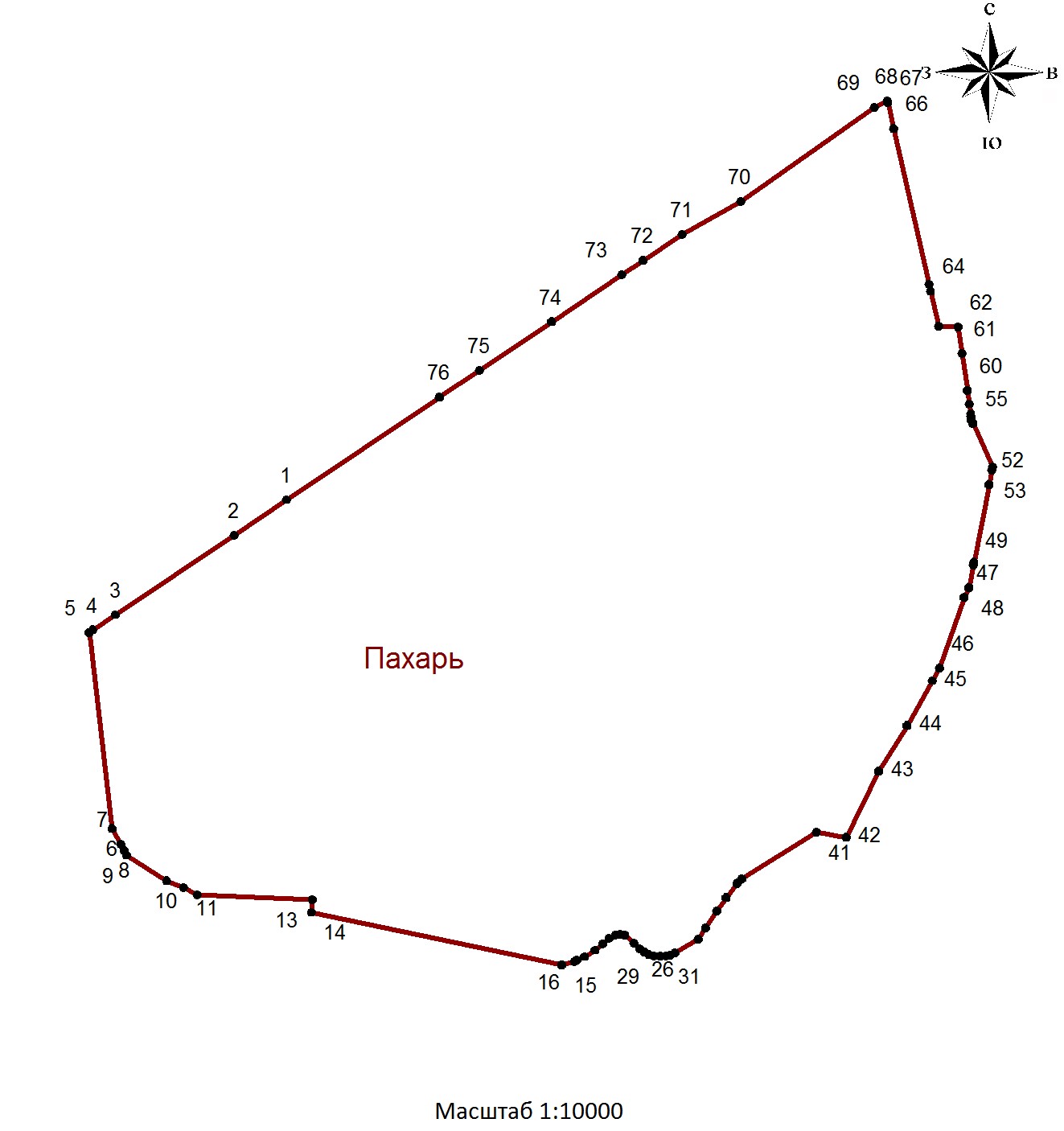 Используемые условные знаки и обозначения:Подпись ______________________ Дата «___» 	  20	 г.Место для оттиска печати лица, составившего описание местоположения границ объекта 